Сумська міська радаVIІ СКЛИКАННЯ XXX СЕСІЯРІШЕННЯвід 27 вересня 2017 року № 2509-МРм. СумиВраховуючи звернення громадянина, надані документи, відповідно до протоколу засідання постійної комісії з питань архітектури, містобудування, регулювання земельних відносин, природокористування та екології Сумської міської ради від 01.08.2017 № 83, статей 12, 81, 118, 121, 122, частини 6 статті 186 Земельного кодексу України, статті 50 Закону України «Про землеустрій», керуючись пунктом 34 частини першої статті 26 Закону України «Про місцеве самоврядування в Україні», Сумська міська рада  ВИРІШИЛА:Затвердити проект землеустрою щодо відведення земельної ділянки та надати у власність земельну ділянку Нестеренко Володимиру Петровичу (2935721455) за адресою: м. Суми, вул. Кленова, біля буд. № 24, площею    0,0965 га, кадастровий номер 5910136600:14:005:0035 (протокол Координаційної ради учасників АТО № 31 від 29.19.2016). Категорія та функціональне призначення земельної ділянки: землі житлової та громадської забудови Сумської міської ради для будівництва і обслуговування жилого будинку, господарських будівель і споруд (присадибна ділянка).Сумський міський голова                                                               О.М. ЛисенкоВиконавець: Клименко Ю.М.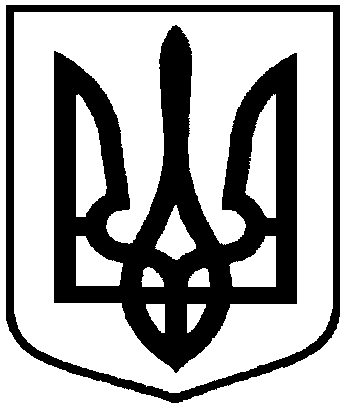 Про надання земельної ділянки у власність учаснику АТО